Knip uit en maak het verkeersbord opnieuw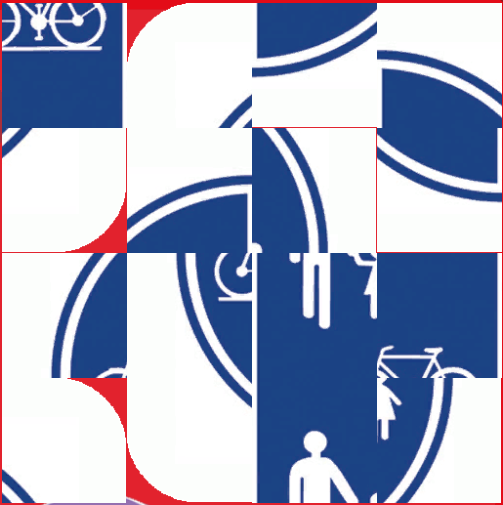 